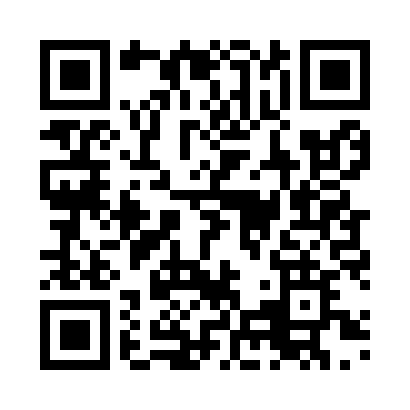 Prayer times for Uwajima, JapanWed 1 May 2024 - Fri 31 May 2024High Latitude Method: NonePrayer Calculation Method: Muslim World LeagueAsar Calculation Method: ShafiPrayer times provided by https://www.salahtimes.comDateDayFajrSunriseDhuhrAsrMaghribIsha1Wed3:515:2212:073:486:528:182Thu3:505:2112:073:486:538:193Fri3:485:2012:073:486:548:204Sat3:475:1912:073:486:548:215Sun3:465:1812:063:486:558:226Mon3:455:1712:063:496:568:237Tue3:435:1612:063:496:578:248Wed3:425:1512:063:496:578:259Thu3:415:1512:063:496:588:2610Fri3:405:1412:063:496:598:2711Sat3:395:1312:063:497:008:2812Sun3:385:1212:063:497:008:2913Mon3:375:1112:063:497:018:3014Tue3:355:1112:063:497:028:3115Wed3:345:1012:063:497:038:3216Thu3:335:0912:063:497:038:3317Fri3:325:0912:063:497:048:3418Sat3:315:0812:063:497:058:3519Sun3:315:0712:063:497:058:3620Mon3:305:0712:063:497:068:3721Tue3:295:0612:063:507:078:3822Wed3:285:0612:063:507:088:3923Thu3:275:0512:073:507:088:4024Fri3:265:0512:073:507:098:4125Sat3:265:0412:073:507:108:4226Sun3:255:0412:073:507:108:4327Mon3:245:0312:073:507:118:4428Tue3:235:0312:073:507:128:4529Wed3:235:0212:073:517:128:4530Thu3:225:0212:073:517:138:4631Fri3:225:0212:073:517:138:47